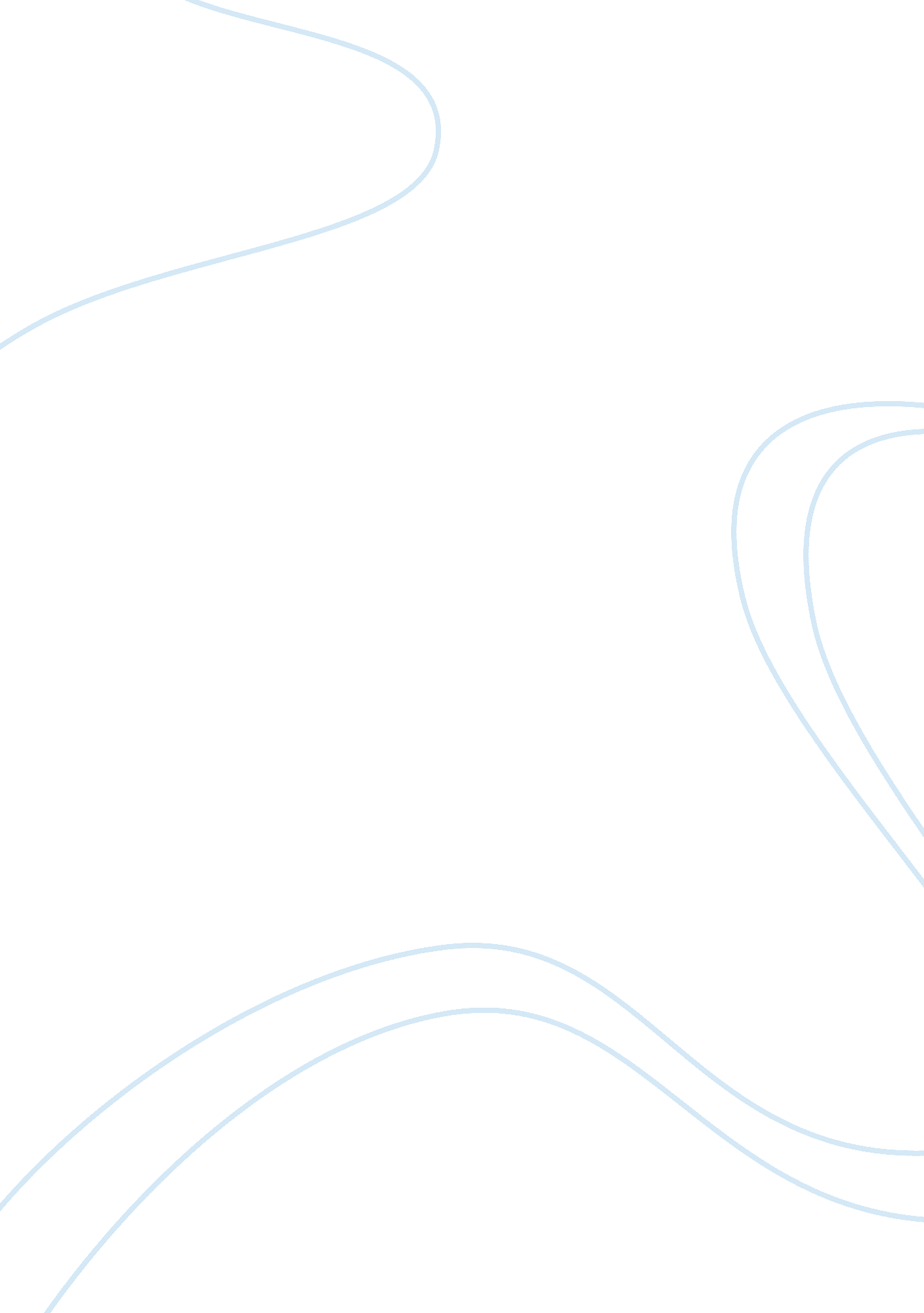 Impact of declining inflation rates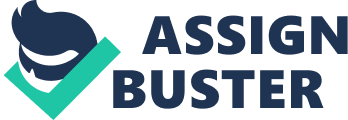 Inflation In this article, the author explains that; Inflation tends to slow across the urbanized world in spite of the ultralow interest tariff and the unparalleled money-laundering activities which poses a quandary for the central kitty and the rest of the major central-banks as they plan their subsequent policy moves. The United States consumer prices elevated by about 1. 2 percent in the November from the year earlier, 2013 with regard to Labor sector, the data released recently. The restrained price-data appeared as the Federal held two-day strategy meeting whereby the fate of the country’s eighty five billion a month bond buying program—this was an endeavor to hold down the long-standing interest rates as well as the take up value of the homes, stocks and many other assets remains the central focus. In the meantime, the yearly price rises for the euro zone was marked at 0. 9% by November last, the statistics office of the European Union reported. Following this, the central banks of Hungary and Sydney dropped the interest charge, with the latest endeavors away in Europe to enhance the stressed economies as this inflation continues to get low. The sliding pressure on these prices gives forth a challenge for the policy strategists amongst the superior economies: this is whether they react with yet easier financial policies and or do away with it as a purely short-term progress. The Central bankers tend to worry concerning the inflation declining too low since it increases the danger of the deflation menace, or in general the declining prices, a experience that appears complicated to contest by means of monetary guidelines. Some of the economists appear to believe that the weak or the diminishing prices can result to the consumers’ delay of the main purchases, inviting an economic stagnation. It should be noted that even without depression, very little price rises remains a sign of a feeble command which weighs on the wages, mutual growth and profits. Wall street journal on unemployment The author of the article opines that; The United States unemployment level went to 6. 3 percent during the month of April while the in general the labor power exhibited its prime turn down from the month of October 2013 hitherto. This is why the question for the strength of labor market: Why did all the people withdraw? With the details implying that it may not even be the main worrying reasons. According to the article, the unemployment rate is usually considered by use of the whole number of the unemployed populace and then dividing it by the whole United States population that is working or searching for work – this is termed by the labour department as labour force. This means that when both of the numbers reduce, even if fewer people got the jobs in that given month, the joblessness rate tends up falling. This tells us that both of the figures may drop as a result of numerous reasons, and these are bothersome to ranging degrees. The one that occasions the biggest cause for alarm is where the unemployed persons get very discouraged with these job fields and then give up on the aspect of looking for the jobs. It will be noted that once a person leaves the labor market, it remains even much harder for them to finally get work. Many of them never return. This has been termed as part of the key reason for the noted decline in the month of April. Whereby the number of the workers who announced that they were not looking for jobs because they had already despaired over the job prospects that ticked higher. However, the number stayed below the average for all of the last year, 2013, and isn’t coming close to the accounting for big drop in the labor force. In the meantime, the whole number of the people who then moved from the unemployed out of the work force also ticked towards the month of April month, but this was very close to average for the 2013, thus indicating a no stepping up. National debt The journal focuses on the national debt being certain to a front as well as the center issue in the year 2012 economic campaign, it is important to appreciate the true gauge of the size. This size tends to range considerably in the news reports. Some of the news organizations make use of the debt that is held by the public, while others use the total debt. Yet others do report a total future liability of the federal government, with no making of clearly what, this exactly means. The whole national debt by the United States includes the sum of the whole federal bills, bonds and notes which have gotten issued by Treasury and is not yet redeemed. The widely held debt includes the sum of the Treasury securities and the held one by the individuals, the financial institutions as well as the foreign governments. The intra governmental debt is therefore the sum of the Treasury bonds that is held by agencies of federal government, chiefly the Social Security Trust Fund. The liabilities tend to equal the future pensions, the health care, and even the Social Security payments, that are pledged under the current legislation. However , the Treasury securities tolerate the full trust and credit of United States and any failure to pay the interest or even redeem the main and timely fashion which would be then be a default, the liabilities are the liabilities only in so long as the current law remains untouched. Thus, the Congress were supposed to adjust the method by which the Social Security cost of living increases were tabulated or changed the age of the eligibility, the future federal liabilities would then shrink by huge trillions of dollars right away. Congress is then expected to have three options: the cutting of the spending elsewhere, which raise taxes, or the borrowing of the money in bond market, therefore converting the intra governmental debt to publicly held-debt. Social security The author of the article points out that; the hard truth is that for many people, waiting until age 70 to start receiving the Social Security benefits isn’t an option. The reasons for starting the collecting as early as possible includes: the financially devastating recession; historically small retirement savings; increased taxes at given levels; and the senior lifestyles which are mostly active and even very expensive. Most of the people ages 66 to 70 are thus no longer working, and therefore many of them are struggling to pay for necessities such as health care. Additionally, the fixed-income rates on savings are as low as they have been in 60 years with little prospects for significant change in the near future. It is only if one earns a decent salary or whereby ones portfolio is stuffed at the seams does the act of waiting until the age 70 would make sense. For many people, the act of starting to collect their benefits early not only assists them in payment of their bills, it equally gives them more monetary choices as well as the likelihood of achieving the best long-term personal outcome. b. Collection and Investment The act of collecting early could give ones finances a monthly stifle that allows a person to pursue investment endeavors that safeguard and probably increase ones assortment. This means that waiting until age 70, on the other hand, requires the aspect of foregoing the years of the free returns and, unless a person is still working, the placing of supplementary demands on ones assets regardless what ones portfolio is valued at. A definite monthly proceeds with a fixed cost-of-living raise ought to be welcome after some14 years of failing pensions, the falling interest rates as well as the three market crash—one being in the real estate while the other two in the reserve market. The long-term harm to a portfolio can even be devastating; this is depending on the amounts as well as the timing of the withdrawals in an unpredictable market. Foreign economic issues The article articulates that among the many other challenges in China; United States companies cites Internet control, the fight to protect copyright and the patents as well as a new and lengthier system required in obtaining a visa. To certain degree, the difficulties of the multinational corporations appear to be self-inflicted; this is whereby some of the Chinese employees assume they are accepted for promotion in favor of expatriates. Conversely, China’s renowned air contamination is making it even harder to attract the senior executives from overseas. According to the article, this has been the problem for most of the companies owing to the latest survey, and this is up from a third in the year 2013. Most of the companies feel that foreign business is less welcome in China today than in the past. The favoritism that workers show toward government-owned organizations continues to bother the United States businesses. The author further points out that many of the skilled workers tend to prefer the state companies, which are often seen as offering the better profit and even steadier employment not including the risk of the layoffs. On the other hand, China’s well-known air pollution is making it harder to attract senior executives from abroad. That was a problem for half of the companies in the last one year. The concern about the hold back highlights how the issues that the foreign companies finds tolerable in times of the prompt growth are growing harder to ignore. Most of the companies that have been to the foreign market indicate that the labor costs as well as the difficulties of discovery and maintenance of the trained employees is one among the principal challenges. In addition, there is a regulatory system which often tends to plunge harder on the foreign companies compared to the domestic ones. References Barney, J. B., & Zhang, S. (2008). Collective goods, free riding and country brands: the Chinese experience. The wall street journal 4 (2), 211-223. Evans, C. L. (2012). Monetary Policy in a Lowâ€Inflation Environment: Developing a Stateâ€Contingent Priceâ€Level Target. The wall street journal , 44 (s1), 147-155. Izzo, P., (2014). The Numbers Guy: Why did the Unemployment rate Drop so Much? . The wall street journal, 56(3), 30-36 Gelman, A., Kenworthy, L., & Su, Y. S. (2010). Income Inequality and Partisan voting in the United States The wall street journal , 91 (5), 1203-1219. Giulianotti, R., & Klauser, F. (2010). Security governance and sport mega-events: Toward an interdisciplinary research agenda. The wall street journal , 34 (1), 49-61. 